Publicado en Madrid el 25/03/2020 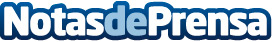 Mutual Médica difiere los pagos de sus recibos a los médicos con la alternativa a autónomosLos médicos que lo soliciten no pagarán recibos hasta julio, es decir, que pueden diferir el pago del Seguro MEL (Médico de Ejercicio Libre) de los meses de abril, mayo y junioDatos de contacto:Mutual Médica605065567Nota de prensa publicada en: https://www.notasdeprensa.es/mutual-medica-difiere-los-pagos-de-sus-recibos Categorias: Nacional Medicina Industria Farmacéutica Finanzas Emprendedores Seguros Recursos humanos http://www.notasdeprensa.es